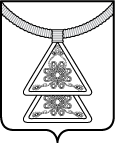 Администрациямуниципального образования«Омский сельсовет»Ненецкого автономного округаПОСТАНОВЛЕНИЕВ соответствии с Федеральным законом от 23.06.2016 № 182-ФЗ «Об основах системы профилактики правонарушений в Российской Федерации», Постановлением Администрации муниципального образования «Омский сельсовет» Ненецкого автономного округа от 04.07.2017 № 50 «Об утверждении Положения о комиссии по профилактике правонарушений на территории муниципального образования «Омский сельсовет» Ненецкого автономного округа», Администрация муниципального образования «Омский сельсовет» Ненецкого автономного округа постановляет:1. Утвердить прилагаемый План работы комиссии по профилактике правонарушений на территории муниципального образования «Омский сельсовет» Ненецкого автономного округа на 2021 год.2. Настоящее Постановление вступает в силу после его официального опубликования (обнародования).Приложениек Постановлению АдминистрацииМО «Омский сельсовет» НАОот 12.01.2021 № 1 План работы комиссии по профилактике правонарушений на территории муниципального образования «Омский сельсовет» Ненецкого автономного округа на 2021 годот  12 января 2021 года № 1 с. Ома, Ненецкий автономный округ«Об утверждении Плана работы комиссии по профилактике правонарушений на территории муниципального образования «Омский сельсовет» Ненецкого автономного округа на 2021 год»Глава муниципального образования«Омский сельсовет» Ненецкого автономного округа                                           Е.М. Михеева№ п/пМероприятияОтветственные исполнителиСрок исполнения1.Изучение и анализ поступающих нормативных правовых актов, требований и рекомендаций исполнительной власти, корректировка и внесение изменений в план работы комиссии по профилактике правонарушений на территории муниципального образования «Омский сельсовет» Ненецкого автономного округа»Члены комиссииВ течение срока действия плана2. Защита личности, общества и государства от противоправных посягательств Члены комиссииВ течение срока действия плана3.Предупреждение правонарушений на территории муниципального образованияЧлены комиссииВ течение срока действия плана4. Охрана общественного порядка, в том числе при проведении спортивных, зрелищных и иных массовых мероприятий, проводимых на территории муниципального образованияЧлены комиссииВ течение срока действия плана5. Обеспечение общественной безопасности, в том числе безопасности дорожного движения и транспортной безопасности на территории муниципального образованияЧлены комиссииВ течение срока действия плана6.Противодействие незаконной миграции на территории муниципального образованияЧлены комиссииВ течение срока действия плана7.Предупреждение безнадзорности, беспризорности, правонарушений и антиобщественных действий несовершеннолетних, проживающих на территории муниципального образованияЧлены комиссииВ течение срока действия плана8.Противодействие терроризму и экстремистской деятельности, защита потенциальных объектов террористических посягательств, в том числе мест массового пребывания людейЧлены комиссииВ течение срока действия плана9.Профилактика наркомании и популяризация здорового образа жизни среди населения муниципального образованияЧлены комиссииВ течение срока действия плана10.Обеспечение защиты и охраны частной, государственной, муниципальной и иных форм собственности на территории муниципального образованияЧлены комиссииВ течение срока действия плана11.Повышение уровня правовой грамотности и развитие правосознания гражданЧлены комиссииВ течение срока действия плана12.Проведение совместных профилактических мероприятий (рейдов) по выявлению несовершеннолетних, пребывающих в общественных местах, расположенных на территории муниципального образования «Омский сельсовет» Ненецкого автономного округа в ночное время, по выявлению граждан, вовлекающих несовершеннолетних в употребление алкогольной продукции, а также в целях осуществления профилактической работы с семьями, находящимися в социально опасном положенииЧлены комиссииСогласно графику совместных рейдов13.Представление информации об итогах проведения совместных профилактических мероприятий (рейдов) в адрес КНД МР «Заполярный район»Специалисты администрации МО «Омский сельсовет» НАО В течение 5 дней после проведения рейда14.Проведение мониторинга в сфере профилактики правонарушений на территории муниципального образования «Омский сельсовет» Ненецкого автономного округа  Члены комиссиидо 25 марта15.Направление результатов проведения мониторинга в Аппарат администрации Ненецкого автономного округа Специалисты администрации МО «Омский сельсовет» НАОдо 01 апреля